Sweetpotato – Healthy Snacks - Appendix A  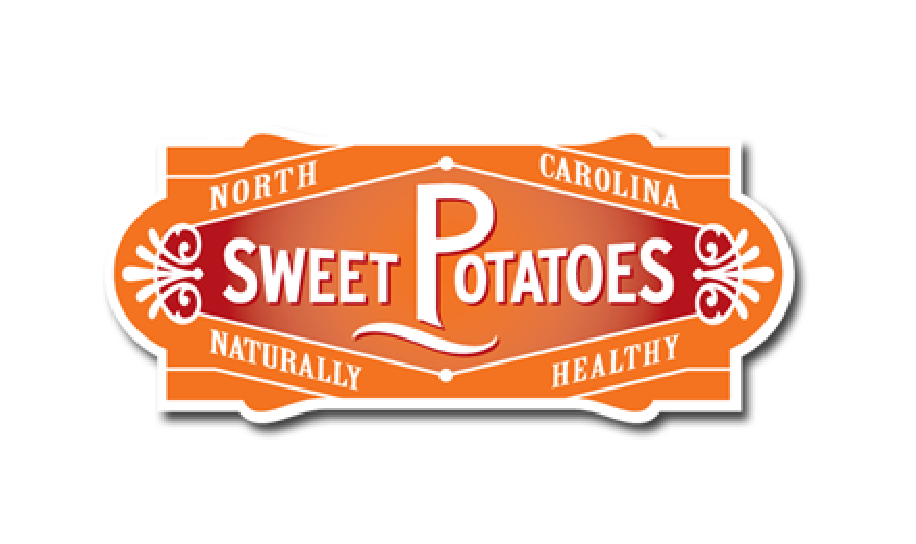  Kitchen/Food Lab Duties Head Chef            	 o   Tied hair back, removed coat, put on apron and washed hands.o   Got all necessary food supplies from supply area (refrigerator or cabinet) and returned unused items.o   Put on gloves.o   Read the recipe/directions and followed them properly.o   Gave responsibilities to Sous Chef to help in the preparing of the recipe.o   Cleans counters and stove area with spray cleaner.Sous (sue) Chef  	o   Tied hair back, removed coat, put on apron and washed hands.o   Got all the necessary kitchen tools to prepare the food.o   Put on gloves.o   Read the recipe and followed the directions properly, helping the head chef.o   Prepare plates/cups with the prepared food.o   Swept the floor in the kitchen and under the table were the food was served and eaten.Class Hosto   Tied hair back, removed coat, and washed hands.o   Put on gloves.o   Set the table. (tablecloth, placemat, napkin, cup and eating utensils when needed)o   Got plastic cups wrote on them team members names on them and placed them on table  o   Made /poured the beverage. (Got pitcher, put water in pitcher, got 5 cubes of ice from freezer)o   Put condiments on table if needed on a paper plate. (olive oil, balsamic vinegar, ketchup)o   Helped the head chef or sous chef if asked.o   Helped the Kitchen Manger and dried the kitchen tools and put them on drying towels or in drying rack.o   Made sure that the food prep/kitchen and eating area were cleaned and ready to be used for next class.o   Cleared the table by putting pitcher back in drying rack, putting placemats and tablecloth back in proper place.Kitchen Managero   Tied hair back, removed coat, and washed hands, put on apron.o   Set up dishwater in sink. (hot/warm water with a few drops of dishwashing liquid in one sink)o   Got drying towels and wash cloth for their kitchen area.o   Washed and rinsed kitchen tool then handed to Class Host to dry and put on drying towels or in drying rack.o   At end of lab cleaned and dried out the sink.o   Made sure that the food prep/kitchen and eating area were cleaned and ready to be used for next class.